Slovensko etnološko društvovabi na Mednarodni posvetPREPLETANJA ELEMENTOV KULTURNIH DEDIŠČIN IZ PRVOTNIH IN SEDANJIH DOMOVINrokodelska znanja in veščineSubotica, sobota, 7. oktober 2023,  Gimnazija Svetozar Marković,  svečana dvorana, ul. Petefi Šandor 1V Slovenskem etnološkem društvu posebno pozornost posvečamo tudi Slovenkam in Slovencem zunaj meja RS in njihovemu pestremu delovanju in ohranjanju, razvijanju in prepletanju elementov kulturnih dediščin iz prvotnih in sedanjih domovin. V času burnih migracijskih  tokov in  mnogih perečih globalnih  izzivih sodobne družbe, so naše vezi in medsebojna poznavanja še toliko pomembnejša. V okviru strokovne ekskurzije v Vojvodino bomo obiskali kraje Sombor, Subotica, Vršac in Novi Sad in v sodelovanju z Društvom Slovencev Triglav pripravili v Subotici tudi mednarodni posvet na temo prepletanj elementov kulturnih dediščin na temo nesnovne kulturne in rokodelske dediščine.Vljudno vabljeni! Program: 8:30 PozdraviTanja Roženbergar, predsednica SED; Alenka Černelič Krošelj, podpredsednica SEDIgor Race, predsednik DS Triglav8.45-9.15: Življenje skupnosti in rokodelski primeriRut Zlobec: Slovenska rokodelska tradicija pri dopolnilnem pouku slovenščine Mirjana Kirbus in Edvard Kirbus, člana DS Triglav Subotica:  Slamarske delavnice pri dopolnilnem pouku slovenščine9.15-10.00 Nesnovna kulturna dediščina in rokodelske prakseTanja Roženbergar: Seznam rokodelskih panog, Slovenski etnografski muzejAlenka Černelič Krošelj, Polona Rigler Grm: Vloga regionalnih muzejev, Posavski muzej Brežice, Rokodelski center Ribnica - OE Muzej Ribnica Barbara Ivančič Kutin, Zbiranje pripovednega izročila med Slovenci in njihovimi potomci v Srbiji za zbirko Glasovi, Inštitut za slovensko narodopisje, ZRC SAZU 10.00-10.30 Razprava: skupni  projekti Dr. Tanja Roženbergar, Seznam rokodelskih panog, Slovenski etnografski muzejSeznam rokodelskih panog je dokument, ki se navezuje na Zakon o ohranjanju in razvoju rokodelstva, ki je bil sprejet letos poleti in  definira rokodelstvo  kot dejavnost posebnega družbenega pomena. Raznolik seznam 70ih rokodelskih panog dokazuje tradicijo rokodelskih znanj in njihove prisotnosti v družbi in okolju, priča o identiteti in prepoznavnosti, o medgeneracijskem povezovanju, pa tudi o novih priložnostih in vsestranskih pozitivnih učinkih v prihodnosti. Dejavnost ohranja nacionalno identiteto, identiteto posameznih pokrajin in krajev ter je hkrati vir različnih sodobnih ustvarjalnosti in interpretacij.Alenka Černelič Krošelj, Posavski muzej Brežice in Polona Rigler Grm, Rokodelski center Ribnica, OE Muzej Ribnica: Vloga regionalnih muzejev Slovenija je prepredena z regionalnimi in lokalnimi muzeji, ki skladno s svojimi poslanstvi skrbijo za snovno in nesnovno dediščino zaupanega območja. Skladno z razvojem muzeologije je tudi delo muzejev vedno bolj usmerjeno v ljudi ter njihove pripovedi, ne glede na status in položaj. Še posebej je pomembno celovito evidentiranje, dokumentiranje, raziskovanje in predstavljanje na različne načine. Po uvodnem delu Alenke Černelič Krošelj bo Polona Rigler Grm predstavila nekaj primerov.Barbara Ivančič Kutin, Zbiranje pripovednega izročila med Slovenci in njihovimi potomci v Srbiji za zbirko Glasovi, Inštitut za slovensko narodopisje, ZRC SAZU V knjižni zbirki Glasovi (ur. ddr. Marija Stanonik) je doslej izšlo že 57 knjig s folklornimi pripovedmi (pravljice, povedke, anekdote, šaljive zgodbe, vici ...), ki so bile zapisane na različnih območjih Slovenije in zamejstva. V dolgoročnem planu so tudi knjige, ki bodo prinašale pripovedno izročilo Slovencev po svetu: čezoceanske države, Zahodna Evropa, republike bivše skupne države. Med člani društva Sava v Beogradu je leta 2014  že potekalo zbiranje tega; dobrodošle pa bi bile tudi zgodbe, ki si jih pripovedujejo Slovenci in njihovi potomci v drugih srbskih krajih. V prispevku bo na kratko predstavljen projekt, že pridobljeno gradivo v Beogradu in povabilo k sodelovanju.Posvet je podprlo Ministrstvo za kulturo RS. 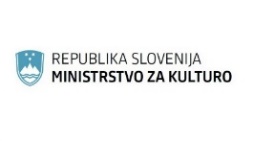 